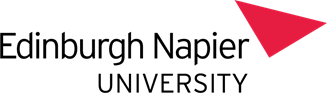 Report of a Health & Safety IncidentPlease specify type of incident:* A contact phone number is important so that we can contact you directly for further information and provide you with the necessary advice.Health & Safety Office use onlyNotes:In accordance with the Data Protection Act 2018, personal details supplied on the incident form will be kept confidential and stored securely.	AccidentFirst aid only (no injury)Existing medical conditionDiseaseSportsDangerous occurrence (including fire, chemicals)Near miss (including damage to property, environmental)Date of incidentTime of incidentCampus/residence/location where incident occurredRoom number/area where incident occurredName of injured person (where applicable)Contact details for injured person*Is injured person staff, student, visitor or contractorIf staff or student, name of School/ServiceIf contractor, name of companyDid injured person continue work after accidentWitness detailsContact details for witness*Name of person reporting the incidentContact details for person reporting incident*Please give a description of the incident (add photo of area if possible)(where applicable include details of any plant, equipment, materials, substances being used/involved; PPE being worn, missing or damaged; weather conditions; housekeeping; safety equipment provided; environmental impacts etc.)Please give a description of any injuries (where applicable)Please give details of any first aid/medical attention given at the time and who administered it (where applicable)Please state if person referred elsewhere for medical treatment, where they were referred to, and if detained in hospital (where applicable)Were there any contributory factors?What were the root causes?Were there any University impacts (systems unavailable, student disruption, areas closed off etc.)?What actions have been taken to prevent re-occurrence?Action taken by Health & Safety TeamAction taken by Health & Safety TeamRIDDOR completed (F2508)Yes / NoIf “Yes” date and reference numberAuthorised signatureJob titleDate